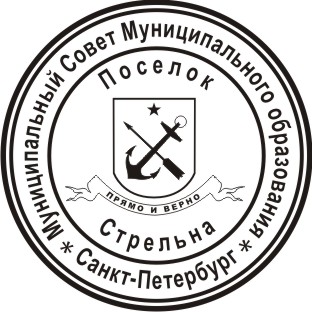 МУНИЦИПАЛЬНЫЙ СОВЕТ ВНУТРИГОРОДСКОГО МУНИЦИПАЛЬНОГО ОБРАЗОВАНИЯ ГОРОДА ФЕДЕРАЛЬНОГО ЗНАЧЕНИЯ САНКТ-ПЕТЕРБУРГА ПОСЕЛОК СТРЕЛЬНА VI СОЗЫВАРЕШЕНИЕ от  01 марта 2022 года				                                                            № 05О внесении изменений в решение Муниципального Совета Муниципального образования поселок Стрельна от 18.08.2020 № 33 «Об утверждении Положения о порядке реализации вопроса местного значения по осуществлению работ в сфере озеленения на территории Внутригородского муниципального образования Санкт-Петербурга поселок Стрельна» В  соответствии  с Законом Санкт-Петербурга от 07.07.2021 № 325-75 «О внесении изменений в Закон Санкт-Петербурга «Об организации местного самоуправления в Санкт-Петербурге», Законом  Санкт-Петербурга  от  23.09.2009  №  420-79  «Об  организации  местного  самоуправления  в  Санкт-Петербурге»,  Уставом  внутригородского  муниципального  образования города федерального значения Санкт-Петербурга  поселок  Стрельна    МУНИЦИПАЛЬНЫЙ  СОВЕТРЕШИЛ:1. Внести в решение Муниципального Совета Муниципального образования поселок Стрельна от 18.08.2020 № 33 «Об утверждении Положения о порядке реализации вопроса местного значения по осуществлению работ в сфере озеленения на территории Внутригородского муниципального образования Санкт-Петербурга поселок Стрельна»  (далее –Решение) следующие изменения и дополнения:1.1. Наименование Решения изложить в следующей редакции:«Об утверждении Положения реализации о порядке вопроса местного значения    по осуществлению работ в сфере озеленения на территории внутригородского муниципального образования города федерального значения Санкт-Петербурга поселок Стрельна».1.2.В пункте 1 Решения слова «Внутригородского муниципального образования Санкт-Петербурга поселок Стрельна» заменить на слова «внутригородского муниципального образования города федерального значения Санкт-Петербурга поселок Стрельна».2.  Внести в Положение о порядке реализации вопроса местного значения по осуществлению работ в сфере озеленения на территории Внутригородского муниципального образования Санкт-Петербурга поселок Стрельна, утвержденное решением Муниципального Совета Муниципального образования поселок Стрельна от 18.08.2020 № 33 «Об утверждении Положения о порядке реализации вопроса местного значения по осуществлению работ в сфере озеленения на территории Внутригородского муниципального образования Санкт-Петербурга поселок Стрельна»  (далее - Положение) следующие изменения:2.1. Наименование Положения изложить в следующей редакции:«Положение о порядке реализации вопроса местного значения по осуществлению работ в сфере озеленения на территории внутригородского муниципального образования города федерального значения Санкт-Петербурга поселок Стрельна». 2.2.В пункте 1.1 Положения слова «Внутригородского  муниципального  образования Санкт-Петербурга поселок Стрельна» заменить на слова «внутригородского муниципального образования города федерального значения Санкт-Петербурга поселок Стрельна».2.3. В пункте 3.1 Положения слова «Местной администрации Муниципального образования поселок Стрельна» заменить на слова «Местной администрации внутригородского муниципального образования города федерального значения Санкт-Петербурга поселок Стрельна».2.3. Пункт 1.2 Положения изложить в следующей редакции:«1.2. Мероприятия по осуществлению работ в сфере озеленения на территории Муниципального образования, включающие:организацию работ по компенсационному озеленению в отношении территорий зеленых насаждений общего пользования местного значения, осуществляемому в соответствии с законом Санкт-Петербурга;содержание, в том числе уборку, территорий зеленых насаждений общего пользования местного значения (включая содержание расположенных на них элементов благоустройства), защиту зеленых насаждений на указанных территориях;проведение паспортизации территорий зеленых насаждений общего пользования местного значения на территории муниципального образования, включая проведение учета зеленых насаждений искусственного происхождения и иных элементов благоустройства, расположенных в границах территорий зеленых насаждений общего пользования местного значения;создание (размещение), переустройство, восстановление и ремонт объектов зеленых насаждений, расположенных на территориях зеленых насаждений общего пользования местного значения.».3. Контроль за исполнением настоящего решения возложить на Главу Муниципального образования, исполняющего полномочия председателя  Муниципального Совета  Беленкова Валерия Николаевича.4. Настоящее решение вступает в силу со дня его официального опубликования (обнародования).Глава Муниципального образования,исполняющий полномочия председателя  Муниципального Совета                                                                                     В.Н. Беленков 